Для реализации проекта «Госвеб» в рамках федерального проекта «Цифровое государственное управление» национальной программы «Цифровая экономика РФ»:1. Назначить ответственного администрирование официального сайта администрации Перекопновского муниципального образования ведущего специалиста администрации Перекопновского МО Хахулину Елену Владимировну.2. Контроль за исполнением настоящего распоряжения оставляю за собой.Глава Перекопновского МОЕршовского муниципального района                                        Е. Н. Писарева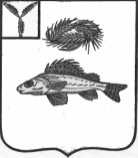 АДМИНИСТРАЦИЯПЕРЕКОПНОВСКОГО МУНИЦИПАЛЬНОГО ОБРАЗОВАНИЯ
ЕРШОВСКОГО МУНИЦИПАЛЬНОГО РАЙОНАСАРАТОВСКОЙ ОБЛАСТИАДМИНИСТРАЦИЯПЕРЕКОПНОВСКОГО МУНИЦИПАЛЬНОГО ОБРАЗОВАНИЯ
ЕРШОВСКОГО МУНИЦИПАЛЬНОГО РАЙОНАСАРАТОВСКОЙ ОБЛАСТИАДМИНИСТРАЦИЯПЕРЕКОПНОВСКОГО МУНИЦИПАЛЬНОГО ОБРАЗОВАНИЯ
ЕРШОВСКОГО МУНИЦИПАЛЬНОГО РАЙОНАСАРАТОВСКОЙ ОБЛАСТИАДМИНИСТРАЦИЯПЕРЕКОПНОВСКОГО МУНИЦИПАЛЬНОГО ОБРАЗОВАНИЯ
ЕРШОВСКОГО МУНИЦИПАЛЬНОГО РАЙОНАСАРАТОВСКОЙ ОБЛАСТИРАСПОРЯЖЕНИЕРАСПОРЯЖЕНИЕРАСПОРЯЖЕНИЕРАСПОРЯЖЕНИЕОт 11.05.2022 года                    О назначении ответственногоза администрирование официального сайта От 11.05.2022 года                    О назначении ответственногоза администрирование официального сайта № 36№ 36